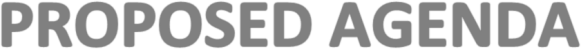 127th Stated Meeting of the Presbytery of the Northern Plains - HybridSaturday, October 29, 2022 at First Presbyterian Church, Fargo, North Dakota9:00 a.m.10:00 a.m.Registration with coffee and fellowshipCall to OrderWorship with Communion11:00 a.m.11:15 a.m.Roll Call, Determination of a Quorum, Enrollment of Corresponding Members, Introduction of New Members and Visitors, Greetings from Host ChurchConsent Calendar (Reports, if any, to be approved) The consent agenda items are judged to have broad consent and are routine. Any item may be removed from the consent calendar by a request from the floor by a Commissioner at the time the agenda is adopted. Items remaining in the agenda are voted on en masse with the action indicated.•     Officers Reports: Moderator, Vice-Moderator, Stated Clerk, and Treasurer •     Pod Reports: Care for Congregations Pod, Care for Pastoral Leaders Pod,Leadership Pod, and Mission Pod•	Committees: Committee on Representation, Self-Development of People Committee•	Task Forces and Commissions: Permanent Judicial Commission •	Commissioners to Synod•	Partners: Clearwater Forest, NP Presbyterian Woman, and University Jamestown• Teams: Bdecan Ministry Team, Presbyterians for Earth Care TeamApproval of Consent Agenda Adoption of Agenda11:30 am11:50 am.CPM Report- Examination of Ruth SandersTransfer Richard Raum membership to Holston PresbyteryNoon	Lunch BreakThank you goes to the Deacons of First Pres Fargo. They have paid for Lunch today, so all the Free Will offering will go to the Presbytery of Northern Plains Youth Connection.1:00 p.m.2:45 pm 3:00 p.m. 3:30 p.m.Elaine Sveet – Resilience WorkshopGood News Break ReportsEmployment Opportunities Presbytery Staffing GA Commissioners ReportChogoria Partnership Ministry Team Youth ConnectionNominating Committee Report Budgeta) Per Capita5:00 p.m.	Special Orders, Unfinished Business, New BusinessSpecial Orders of Business, Unfinished Business, New Business5:15 p.m.	Adjournment with closing Devotion and Prayer – Elaine Sveet ......................................................................................................................................................The next Stated Meeting of the Presbytery is scheduled for ____, 2023, at the ??????? Presbyterian Church, _______________________ beginning at 9:00 a.m. with registration.Note: The times in the agenda are intended as a guidance and indicate only the order in which agenda items will be taken up and are not to be considered binding (as would an Order of the Day or a Special Order of Business ).